INDICAÇÃO Nº      /2018                         Assunto: Solicito ao Senhor Prefeito Municipal que realize à supressão de árvore, localizada na Trav. Júlio Ângelo Gava, próximo ao nº. 141, Jd. São João, conforme especifica. Senhor Presidente:INDICO, nos termos do Regimento Interno desta Casa de Leis, ao Senhor Prefeito Municipal, que se digne em determinar ao setor competente da Administração, providências para proceder a supressão de árvore, localizada na Travessa Júlio Ângelo Gava, próximo ao nº. 141, Jd. São João, tendo em vista que a árvore está estourando o calçamento da residência, e servindo de ninho para escorpiões. SALA DAS SESSÕES, 11 de dezembro de 2018.DEBORAH CASSIA OLIVEIRAVereadora PPS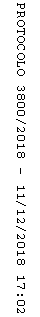 